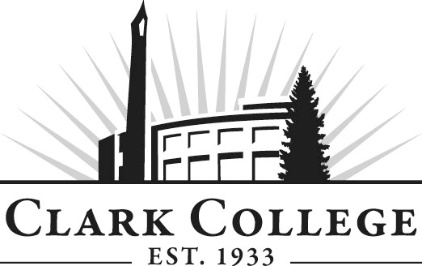 ADDICTION COUNSELING ADVISORY COMMITTEEMINUTESFriday 21st October, 2016 * 11.30am-1.30pmHanna Hall 106Members Present: Lynette Tracy (Committee Chair) Lifeline Connections; Sandi Kendrick, (Vice Chair) Clark County Public Health; Chris Thompson, Clark County; Justene Dillard, Helping Professionals; Roberta Morgan, Western Psychological Services; Christine Gjesvold, Daybreak Youth Services; Angela Ball, Daybreak Youth Services; Nicole Laverne, representing Salvation Army Members Absent: Jared Sanford, Lifeline Connections; Sybil Iverson/Helen MacArthur, Cowlitz Tribal Treatment; Ed Febish, Columbia River Mental Health; Clark College: Jim Jensen, Instructor; Miles Jackson, Dean of SOFA; Cathy Sherick, Assoc. Dir. Of Instructional Programming & Innovation; Brianna Lisenbee, Careers Services; Nichola Farron, Secretary Senior - Advisory CommitteesCommittee Chair Lynette Tracy called the meeting to order at 11.32am and introductions were made.Minutes of the Previous MeetingThe minutes of April 22nd 2016 were presented.  Chris made a motion to accept the minutes as written, this was seconded by Angela and approved unanimously.Office of Instruction UpdatesCathy Sherick made the following announcements:The theme “Transformation” is being used to describe two large intersecting initiatives. One is the Academic Plan, which will guide Clark’s programs and student services over the next five years. The first goal of the plan is to implement Guided Pathways, the second large initiative.  All Washington State community colleges will implement Guided Pathways. This is aligning schedules and building program pathways that have clearer more defined structures, saving students time and money getting to graduation. Training for advisory members on Guided Pathways will be on March 24.Specific transformations that advisory members will see this year include a redesign of the meeting agenda format. This provides faculty and committees with a connection to the academic plan and will streamline the meeting while including committee work plan activities. The committee composition will now include students and Clark Alumnae. Students will be able to earn a small stipend and a letter of recommendation for their attendance and participation. Piloted this year, we hope that students will be a regular and vital presence on every committee in the future. Transforming the role of committee members, from just meeting attendees to being a part of our learning community. Not just trainings, the series of Business and Community Learning events on campus are set up to be quick and friendly ‘lunch and learn’ opportunities. FREE and open to the public, the workshops will be scheduled from 11:30 a.m. to 1:30 p.m., and held in the Gaiser Student Center, allowing people to attend on their lunch hour.  Food is available in the carts on campus, and guests are welcome to bring their brown bag. Additional information to follow in emails.Friday December 9th		Advocacy Friday February 24th 		Millennials in the Workforce Friday March 24th 		PathwaysFriday May 19th 		The Power of Completion An evening event will be planned in the Spring to thank our advisory committee members for their time and expertise. Look for information during winter term.A complete computer systems upgrade to campus registration, human resources and finance systems. The ‘go-live’ date for will be January 30. It will not impact the advisory committees, but it will impact campus business so there will be a moratorium on advisory meetings from mid-January to mid-February.The new Bachelor of Applied Science in Applied Management (BASAM) is accepting students beginning winter term 2017. For additional information go to: http://www.clark.edu/academics/programs/bus/basam/index.phpDepartment UpdatesDr. Roi was unable to be at the meeting as she was attending a conference in EllensburgFollowing Cathy Sherick’s outline of the Guided Pathways initiative, the Committee discussed the concept in relation to the Addiction counselling department.  Lynette questioned how pathways could be used for students who weren’t sure of the direction they wished to take. Miles explained that there is some thought to defining ‘exploratory’ pathways for those students.Jim continued that Pathways are regarded as a tool to retain students and help with completion. Brianna also explained that the structure will allow for early careers exploration.   Work PlanThe committee reviewed the Work Plan.With regards to the Retention Specialist, Miles outlined that really the work of the committee was completed in terms of what it could realistically achieve and the item could probably be removed.  Action Item: In terms of Advocacy for the program, Miles offered to follow up with the Foundation for further information about the potential actions the Committee could take.With reference to the ongoing efforts, Jim explained that overtures to the College counselling department were not successful and collaboration is unlikely. Part of the requirements to become a Safe School are to demonstrate access to services on campus and show evidence of collaboration between campus resources. The committee then discussed the option of approaching the Office of Diversity as a potential partner in terms of re-framing the approach.  It was mentioned that provision of these services addresses an equity issue. Chris continued that most of the Vancouver School districts now have intervention specialists available, which prompted the committee to talk about how preventative services and resources should be regarded as normal in the campus environment, especially in view of the suspected number of students that would need support in this area.Action Item: It is hoped that a member of the Office of Diversity and Equity may be able to attend a future meeting to discuss potential collaboration for Safe Schools – Jim will investigate The committee then discussed whether there could a possibility for gauging the need for services in the student population through an anonymous survey that could perhaps be undertaken by the ACED club. Action Item: Justene agreed to email Dr. Roi to discuss the possibility for an anonymous survey of the College to potentially provide data to support the need for resources to satisfy ‘Safe School’ requirementsWith regards to the Marketing section of the work plan, Lynette suggested that it was perhaps no longer relevant to include it as it is ‘operationalized’ at this point.Roberta stated that it would be important to outline what the committee hopes to accomplish in a more concrete way and determine the steps to achieving those goals. Nichola shared that one of the ‘transformation’ initiatives for the Advisory Committees is to change the format of the work plan so that it becomes a more active document. Action Item: Nichola will edit the existing work plan, to incorporate suggestions and updates and connect with Dr. Roi to discuss the new format.Discussion of BASMiles outlined that any decision for the development of a BAS would be based on a SWOT analysis. He outlined that the Committee could support efforts by providing expert knowledge as to why there needs to be the creation of the BAS for addiction counselling.Fundamental will be a demonstration of need in the labor market for this advanced qualification.  Lynette suggested that it would be good for Committee members to individually contact Dr. Roi with some information and opinions in this area to gather as evidence for IPT etc.Angela shared that she had previously contacted Dr. Roi to inform her about the increased numbers of interns needed for new facilities: this is the kind of information that is needed to prove the viability of the degree.Cathy continued that pertinent articles from publications in the field, especially with national data and statistics would be useful. The early work of establishing approval at the College level deliberately replicates the State processes to avoid having to duplicate the work load. Introduction of New MemberDr. Nicole Laverne introduced herself and outlined her current contracted work with the Salvation Army.  Nicole works as part of the team at 120 bed residential facility where she supervises interns who assist with the 6-month program.  Elections of New OfficersSandi volunteered for the role of Chair, Lynette for the role of Vice-Chair. These nominations were proposed, seconded and unanimously approved.Next Meeting DateThe Committee will meet on Friday 13th January at 11.30amThe meeting was adjourned at 12.40pmPrepared by Nichola Farron